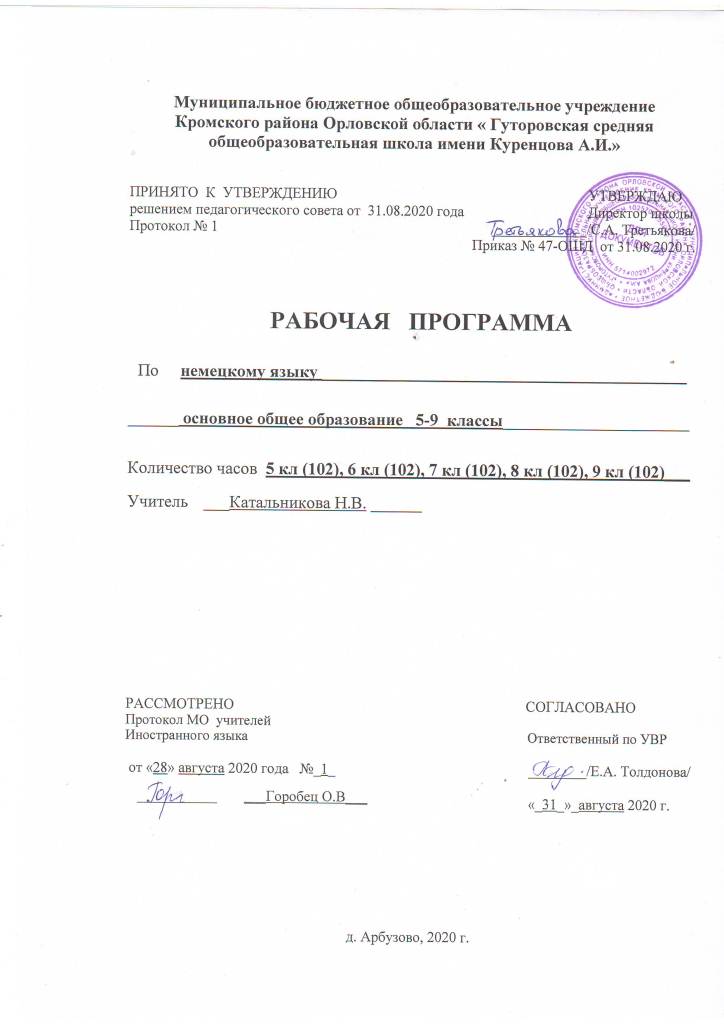 Содержание1.	Планируемые результаты…………………………………....…............33.	Содержание учебного предмета……….……..……………………......74.	Тематическое планирование……………………..…………….............11ПЛАНИРУЕМЫЕ РЕЗУЛЬТАТЫГоворение. Диалогическая речьВыпускник научится:вести диалог (диалог этикетного характера, диалог–расспрос, диалог побуждение к действию; комбинированный диалог) в стандартных ситуациях неофициального общения в рамках освоенной тематики, соблюдая нормы речевого этикета, принятые в стране изучаемого языка. Выпускник получит возможность научиться:вести диалог-обмен мнениями; брать и давать интервью;вести диалог-расспрос на основе нелинейного текста (таблицы, диаграммы и т. д.).Говорение. Монологическая речьВыпускник научится:строить связное монологическое высказывание с опорой на зрительную наглядность и/или вербальные опоры (ключевые слова, план, вопросы) в рамках освоенной тематики;описывать события с опорой на зрительную наглядность и/или вербальную опору (ключевые слова, план, вопросы); давать краткую характеристику реальных людей и литературных персонажей; передавать основное содержание прочитанного текста с опорой или без опоры на текст, ключевые слова/ план/ вопросы;описывать картинку/ фото с опорой или без опоры на ключевые слова/ план/ вопросы.Выпускник получит возможность научиться: делать сообщение на заданную тему на основе прочитанного; комментировать факты из прочитанного/ прослушанного текста, выражать и аргументировать свое отношение к прочитанному/ прослушанному; кратко высказываться без предварительной подготовки на заданную тему в соответствии с предложенной ситуацией общения;кратко высказываться с опорой на нелинейный текст (таблицы, диаграммы, расписание и т. п.);кратко излагать результаты выполненной проектной работы.АудированиеВыпускник научится: воспринимать на слух и понимать основное содержание несложных аутентичных текстов, содержащих некоторое количество неизученных языковых явлений; воспринимать на слух и понимать нужную/интересующую/ запрашиваемую информацию в аутентичных текстах, содержащих как изученные языковые явления, так и некоторое количество неизученных языковых явлений.Выпускник получит возможность научиться:выделять основную тему в воспринимаемом на слух тексте;использовать контекстуальную или языковую догадку при восприятии на слух текстов, содержащих незнакомые слова.Чтение Выпускник научится: читать и понимать основное содержание несложных аутентичных текстов, содержащие отдельные неизученные языковые явления;читать и находить в несложных аутентичных текстах, содержащих отдельные неизученные языковые явления, нужную/интересующую/ запрашиваемую информацию, представленную в явном и в неявном виде;читать и полностью понимать несложные аутентичные тексты, построенные на изученном языковом материале; выразительно читать вслух небольшие построенные на изученном языковом материале аутентичные тексты, демонстрируя понимание прочитанного.Выпускник получит возможность научиться:устанавливать причинно-следственную взаимосвязь фактов и событий, изложенных в несложном аутентичном тексте;восстанавливать текст из разрозненных абзацев или путем добавления выпущенных фрагментов.Письменная речь Выпускник научится: заполнять анкеты и формуляры, сообщая о себе основные сведения (имя, фамилия, пол, возраст, гражданство, национальность, адрес и т. д.);писать короткие поздравления с днем рождения и другими праздниками, с употреблением формул речевого этикета, принятых в стране изучаемого языка, выражать пожелания (объемом 30–40 слов, включая адрес);писать личное письмо в ответ на письмо-стимул с употреблением формул речевого этикета, принятых в стране изучаемого языка: сообщать краткие сведения о себе и запрашивать аналогичную информацию о друге по переписке; выражать благодарность, извинения, просьбу; давать совет и т. д. (объемом 100–120 слов, включая адрес);писать небольшие письменные высказывания с опорой на образец/ план.Выпускник получит возможность научиться:делать краткие выписки из текста с целью их использования в собственных устных высказываниях;писать электронное письмо (e-mail) зарубежному другу в ответ на электронное письмо-стимул;составлять план/ тезисы устного или письменного сообщения; кратко излагать в письменном виде результаты проектной деятельности;писать небольшое письменное высказывание с опорой на нелинейный текст (таблицы, диаграммы и т. п.).Языковые навыки и средства оперирования имиОрфография и пунктуацияВыпускник научится:правильно писать изученные слова;правильно ставить знаки препинания в конце предложения: точку в конце повествовательного предложения, вопросительный знак в конце вопросительного предложения, восклицательный знак в конце восклицательного предложения;расставлять в личном письме знаки препинания, диктуемые его форматом, в соответствии с нормами, принятыми в стране изучаемого языка.Выпускник получит возможность научиться:сравнивать и анализировать буквосочетания немецкого языка и их транскрипцию.Фонетическая сторона речиВыпускник научится:различать на слух и адекватно, без фонематических ошибок, ведущих к сбою коммуникации, произносить слова изучаемого иностранного языка;соблюдать правильное ударение в изученных словах;различать коммуникативные типы предложений по их интонации;членить предложение на смысловые группы;адекватно, без ошибок, ведущих к сбою коммуникации, произносить фразы с точки зрения их ритмико-интонационных особенностей (побудительное предложение; общий, специальный, альтернативный и разделительный вопросы), в том числе, соблюдая правило отсутствия фразового ударения на служебных словах.Выпускник получит возможность научиться:выражать модальные значения, чувства и эмоции с помощью интонации;различать варианты немецкого языка в прослушанных высказываниях.Лексическая сторона речиВыпускник научится:узнавать в письменном и звучащем тексте изученные лексические единицы (слова, словосочетания, реплики-клише речевого этикета), в том числе многозначные в пределах тематики основной школы;употреблять в устной и письменной речи в их основном значении изученные лексические единицы (слова, словосочетания, реплики-клише речевого этикета), в том числе многозначные, в пределах тематики основной школы в соответствии с решаемой коммуникативной задачей;соблюдать существующие в немецком языке нормы лексической сочетаемости;распознавать и образовывать родственные слова с использованием словосложения и конверсии в пределах тематики основной школы в соответствии с решаемой коммуникативной задачей;распознавать и образовывать родственные слова с использованием аффиксации в пределах тематики основной школы в соответствии с решаемой коммуникативной задачей: глаголы при помощи аффиксов los-, aus-, ab-, -hin -unter; имена существительные при помощи суффиксов -or/ -er, -ist , -tion, ik, -ent, -ist , -nis, -ant, -ling; имена прилагательные при помощи аффиксов inter-; -ig, -er, -lich , -bar , -isch,-;наречия при помощи суффикса -er;имена существительные, имена прилагательные, наречия при помощи отрицательных префиксов un-, im-/in-;числительные при помощи суффиксов -mal, -fach.Выпускник получит возможность научиться:распознавать и употреблять в речи в нескольких значениях многозначные слова, изученные в пределах тематики основной школы;знать различия между явлениями синонимии и антонимии; употреблять в речи изученные синонимы и антонимы адекватно ситуации общения;распознавать и употреблять в речи наиболее распространенные фразовые глаголы;распознавать принадлежность слов к частям речи;использовать языковую догадку в процессе чтения и аудирования (догадываться о значении незнакомых слов по контексту, по сходству с русским/ родным языком, по словообразовательным элементам.Грамматическая сторона речиВыпускник научится:оперировать в процессе устного и письменного общения основными синтаксическими конструкциями и морфологическими формами в соответствии с коммуникативной задачей в коммуникативно-значимом контексте:распознавать и употреблять в речи различные коммуникативные типы предложений: повествовательные (в утвердительной и отрицательной форме) вопросительные (общий, специальный, альтернативный и разделительный вопросы), побудительные (в утвердительной и отрицательной форме) и восклицательные;распознавать и употреблять в речи распространенные и нераспространенные простые предложения, в том числе с несколькими обстоятельствами, следующими в определенном порядке;распознавать и употреблять в речи сложносочиненные предложения с сочинительными союзами und, aber, oder;распознавать и употреблять в речи сложноподчиненные предложения с союзами и союзными словами wenn, als, weil, da;использовать косвенную речь в утвердительных и вопросительных предложениях в настоящем и прошедшем времени;распознавать и употреблять в речи имена существительные в единственном числе и во множественном числе, образованные по правилу, и исключения;распознавать и употреблять в речи существительные с определенным/ неопределенным/нулевым артиклем;распознавать и употреблять в речи местоимения: личные, притяжательные, возвратные, указательные, неопределенные и их производные, относительные, вопросительные;распознавать и употреблять в речи имена прилагательные в положительной, сравнительной и превосходной степенях, образованные по правилу, и исключения;распознавать и употреблять в речи наречия времени и образа действия и слова, выражающие количество; наречия в положительной, сравнительной и превосходной степенях, образованные по правилу и исключения;распознавать и употреблять в речи количественные и порядковые числительные;распознавать и употреблять в речи глаголы в наиболее употребительных временных формах действительного залога: Presens, Futurum и Passiv, Presens и Plusquamperfekt, Presens Perfekt;распознавать и употреблять в речи различные грамматические средства для выражения будущего времени: Futurum;распознавать и употреблять в речи модальные глаголы и их эквиваленты (wollen,sollen,lassen,durfen);распознавать и употреблять в речи глаголы в следующих формах страдательного залога: Indikativ Passiv, Konjunktiv Passiv;распознавать и употреблять в речи предлоги места, времени, направления; предлоги, употребляемые при глаголах в страдательном залоге.Выпускник получит возможность научиться:распознавать сложноподчиненные предложения с придаточными: времени с союзом als, wenn, indem, seit, solange; цели с союзом damit; условия с союзом wenn; определительными с союзами der, die,das ;распознавать и употреблять в речи сложноподчиненные предложения с союзами wenn,als,wann,da;распознавать и употреблять в речи предложения с конструкциями um… zu; statt … zu; ohne …zu; распознавать и употреблять в речи определения, выраженные прилагательными, в правильном порядке их следования;распознавать и употреблять в речи глаголы во временных формах действительного залога;распознавать и употреблять в речи глаголы в формах страдательного залога;распознавать и употреблять в речи модальные глаголы wollen,sollen,durfen;распознавать по формальным признакам и понимать значение неличных форм глагола (инфинитива, причастия I и II, отглагольного существительного) без различения их функций и употреблять их в речи;распознавать и употреблять в речи словосочетания «Причастие I+существительное» и «Причастие II+существительное».Социокультурные знания и уменияВыпускник научится:употреблять в устной и письменной речи в ситуациях формального и неформального общения основные нормы речевого этикета, принятые в странах изучаемого языка;представлять родную страну и культуру на немецком языке;понимать социокультурные реалии при чтении и аудировании в рамках изученного материала.Выпускник получит возможность научиться:использовать социокультурные реалии при создании устных и письменных высказываний;находить сходство и различие в традициях родной страны и страны/стран изучаемого языка.Компенсаторные уменияВыпускник научится:выходить из положения при дефиците языковых средств: использовать переспрос при говорении.Выпускник получит возможность научиться:использовать перефраз, синонимические и антонимические средства при говорении;пользоваться языковой и контекстуальной догадкой при аудировании и чтении.СОДЕРЖАНИЕ УЧЕБНОГО ПРЕДМЕТА.Освоение предмета «Иностранный язык» в основной школе предполагает применение  коммуникативного подхода в обучении иностранному языку.   Учебный предмет «Иностранный язык» обеспечивает развитие    иноязычных коммуникативных умений и языковых навыков, которые необходимы обучающимся для продолжения образования в школе или в системе среднего профессионального образования.Освоение учебного предмета «Иностранный язык(немецкий)» направлено на 	   достижение обучающимися допорогового уровня иноязычной коммуникативной компетенции, позволяющем общаться на иностранном языке в устной и письменной формах в пределах тематики и языкового материала основной школы как с носителями иностранного языка, так и с представителями других стран, которые используют иностранный язык как средство межличностного и межкультурного общения.  Изучение предмета «Иностранный язык (немецкий)» в части формирования навыков и развития умений обобщать и систематизировать имеющийся языковой и речевой опыт основано на межпредметных связях с предметами «Русский язык», «Литература», «История», «География», «Физика»,  «Музыка», «Изобразительное искусство» и др.Предметное содержание речиМоя семья. Взаимоотношения в семье. Конфликтные ситуации и способы их решения. Мои друзья. Лучший друг/подруга. Внешность и черты характера. Межличностные взаимоотношения с друзьями и в школе. Свободное время. Досуг и увлечения (музыка, чтение; посещение театра, кинотеатра, музея, выставки). Виды отдыха. Поход по магазинам. Карманные деньги. Молодежная мода.Здоровый образ жизни. Режим труда и отдыха, занятия спортом, здоровое питание, отказ от вредных привычек.Спорт. Виды спорта. Спортивные игры. Спортивные соревнования.Школа. Школьная жизнь. Правила поведения в школе. Изучаемые предметы и отношения к ним. Внеклассные мероприятия. Кружки. Школьная форма. Каникулы. Переписка с зарубежными сверстниками.Выбор профессии. Мир профессий. Проблема выбора профессии. Роль иностранного языка в планах на будущее.Путешествия. Путешествия по России и странам изучаемого языка. Транспорт.Окружающий мирПрирода: растения и животные. Погода. Проблемы экологии. Защита окружающей среды. Жизнь в городе/ в сельской местности. Средства массовой информацииРоль средств массовой информации в жизни общества. Средства массовой информации: пресса, телевидение, радио, Интернет. Страны изучаемого языка и родная странаСтраны, столицы, крупные города. Государственные символы. Географическое положение. Климат. Население. Достопримечательности. Культурные особенности: национальные праздники, памятные даты, исторические события, традиции и обычаи. Выдающиеся люди и их вклад в науку и мировую культуру.Коммуникативные умения. Говорение Диалогическая речьСовершенствование диалогической речи в рамках изучаемого предметного содержания речи: умений вести диалоги разного характера - этикетный, диалог-расспрос, диалог – побуждение к действию, диалог-обмен мнениями и комбинированный диалог.Объем диалога от 3 реплик (5-7 класс) до 4-5 реплик (8-9 класс) со стороны каждого учащегося. Продолжительность диалога – до 2,5–3 минут. Монологическая речьСовершенствование умений строить связные высказывания с использованием основных коммуникативных типов речи (повествование, описание, рассуждение (характеристика)), с высказыванием своего мнения и краткой аргументацией с опорой и без опоры на зрительную наглядность, прочитанный/прослушанный текст и/или вербальные опоры (ключевые слова, план, вопросы)Объем монологического высказывания от 8-10 фраз (5-7 класс) до 10-12 фраз (8-9 класс). Продолжительность монологического высказывания –1,5–2 минуты. АудированиеВосприятие на слух и понимание несложных аутентичных аудиотекстов с разной глубиной и точностью проникновения в их содержание (с пониманием основного содержания, с выборочным пониманием) в зависимости от решаемой коммуникативной задачи. Жанры текстов: прагматические, информационные, научно-популярные.Типы текстов: высказывания собеседников в ситуациях повседневного общения, сообщение, беседа, интервью, объявление, реклама и др.Содержание текстов должно соответствовать возрастным особенностям и интересам учащихся и иметь образовательную и воспитательную ценность.Аудирование с пониманием основного содержания текста предполагает умение определять основную тему и главные факты/события в воспринимаемом на слух тексте. Время звучания текстов для аудирования – до 2 минут. Аудирование с выборочным пониманием нужной/ интересующей/ запрашиваемой информации предполагает умение выделить значимую информацию в одном или нескольких несложных аутентичных коротких текстах. Время звучания текстов для аудирования – до 1,5 минут.Аудирование с пониманием основного содержания текста и с выборочным пониманием нужной/ интересующей/ запрашиваемой информации осуществляется на несложных аутентичных текстах, содержащих наряду с изученными и некоторое количество незнакомых языковых явлений.Чтение. Чтение и понимание текстов с различной глубиной и точностью проникновения в их содержание: с пониманием основного содержания, с выборочным пониманием нужной/ интересующей/ запрашиваемой информации, с полным пониманием.Жанры текстов: научно-популярные, публицистические, художественные, прагматические. Типы текстов: статья, интервью, рассказ, отрывок из художественного произведения, объявление, рецепт, рекламный проспект, стихотворение и др.Содержание текстов должно соответствовать возрастным особенностям и интересам учащихся, иметь образовательную и воспитательную ценность, воздействовать на эмоциональную сферу школьников.Чтение с пониманием основного содержания осуществляется на несложных аутентичных текстах в рамках предметного содержания, обозначенного в программе. Тексты могут содержать некоторое количество неизученных языковых явлений. Объем текстов для чтения – до 700 слов.Чтение с выборочным пониманием нужной/ интересующей/ запрашиваемой информации осуществляется на несложных аутентичных текстах, содержащих некоторое количество незнакомых языковых явлений. Объем текста для чтения - около 350 слов.Чтение с полным пониманием осуществляется на несложных аутентичных текстах, построенных на изученном языковом материале. Объем текста для чтения около 500 слов. Независимо от вида чтения возможно использование двуязычного словаря. Письменная речьДальнейшее развитие и совершенствование письменной речи, а именно умений:заполнение анкет и формуляров (указывать имя, фамилию, пол, гражданство, национальность, адрес);написание коротких поздравлений с днем рождения и другими праздниками, выражение пожеланий (объемом 30–40 слов, включая адрес); написание личного письма, в ответ на письмо-стимул с употреблением формул речевого этикета, принятых в стране изучаемого языка с опорой и без опоры на образец (расспрашивать адресата о его жизни, делах, сообщать то же самое о себе, выражать благодарность, давать совет, просить о чем-либо), объем личного письма около 100–120 слов, включая адрес; составление плана, тезисов устного/письменного сообщения; краткое изложение результатов проектной деятельности.делать выписки из текстов; составлять небольшие письменные высказывания в соответствии с коммуникативной задачей.Языковые средства и навыки оперирования имиОрфография и пунктуацияПравильное написание изученных слов. Правильное использование знаков препинания (точки, вопросительного и восклицательного знака) в конце предложения.Фонетическая сторона речиРазличения на слух в потоке речи всех звуков иностранного языка и навыки их адекватного произношения (без фонематических ошибок, ведущих к сбою в коммуникации). Соблюдение правильного ударения в изученных словах. Членение предложений на смысловые группы. Ритмико-интонационные навыки произношения различных типов предложений. Соблюдение правила отсутствия фразового ударения на служебных словах.Лексическая сторона речиНавыки распознавания и употребления в речи лексических единиц, обслуживающих ситуации общения в рамках тематики основной школы, наиболее распространенных устойчивых словосочетаний, оценочной лексики, реплик-клише речевого этикета, характерных для культуры стран изучаемого языка в объеме примерно 1200 единиц (включая 500 усвоенных в начальной школе). Основные способы словообразования: аффиксация, словосложение, конверсия. Многозначность лексических единиц. Синонимы. Антонимы. Лексическая сочетаемость. Грамматическая сторона речиНавыки распознавания и употребления в речи нераспространенных и распространенных простых предложений, сложносочиненных и сложноподчиненных предложений.Навыки распознавания и употребления в речи коммуникативных типов предложения: повествовательное (утвердительное и отрицательное), вопросительное, побудительное, восклицательное. Использование прямого и обратного порядка слов.Навыки распознавания и употребления в речи существительных в единственном и множественном числе в различных падежах; артиклей; прилагательных и наречий в разных степенях сравнения; местоимений (личных, притяжательных, возвратных, указательных, неопределенных и их производных, относительных, вопросительных); количественных и порядковых числительных; глаголов в наиболее употребительных видо-временных формах действительного и страдательного залогов, модальных глаголов и их эквивалентов; предлогов. Социокультурные знания и умения.Умение осуществлять межличностное и межкультурное общение, используя знания о национально-культурных особенностях своей страны и страны/стран изучаемого языка, полученные на уроках иностранного языка и в процессе изучения других предметов (знания межпредметного характера). Это предполагает овладение:знаниями о значении родного и иностранного языков в современном мире;сведениями о социокультурном портрете стран, говорящих на иностранном языке, их символике и культурном наследии;сведениями о социокультурном портрете стран, говорящих на иностранном языке, их символике и культурном наследии; знаниями о реалиях страны/стран изучаемого языка: традициях (в питании, проведении выходных дней, основных национальных праздников и т. д.), распространенных образцов фольклора (пословицы и т. д.); представлениями о сходстве и различиях в традициях своей страны и стран изучаемого языка; об особенностях образа жизни, быта, культуры (всемирно известных достопримечательностях, выдающихся людях и их вкладе в мировую культуру) страны/стран изучаемого языка; о некоторых произведениях художественной литературы на изучаемом иностранном языке;умением распознавать и употреблять в устной и письменной речи в ситуациях формального и неформального общения основные нормы речевого этикета, принятые в странах изучаемого языка (реплики-клише, наиболее распространенную оценочную лексику); умением представлять родную страну и ее культуру на иностранном языке; оказывать помощь зарубежным гостям в нашей стране в ситуациях повседневного общения. Компенсаторные уменияСовершенствование умений:переспрашивать, просить повторить, уточняя значение незнакомых слов;использовать в качестве опоры при порождении собственных высказываний ключевые слова, план к тексту, тематический словарь и т. д.; прогнозировать содержание текста на основе заголовка, предварительно поставленных вопросов и т. д.;догадываться о значении незнакомых слов по контексту, по используемым собеседником жестам и мимике;использовать синонимы, антонимы, описание понятия при дефиците языковых средств.Общеучебные умения и универсальные способы деятельностиФормирование и совершенствование умений:работать с информацией: поиск и выделение нужной информации, обобщение, сокращение, расширение устной и письменной информации, создание второго текста по аналогии, заполнение таблиц;работать с разными источниками на иностранном языке: справочными материалами, словарями, интернет-ресурсами, литературой;планировать и осуществлять учебно-исследовательскую работу: выбор темы исследования, составление плана работы, знакомство с исследовательскими методами (наблюдение, анкетирование, интервьюирование), анализ полученных данных и их интерпретация, разработка краткосрочного проекта и его устная презентация с аргументацией, ответы на вопросы по проекту; участие в работе над долгосрочным проектом, взаимодействие в группе с другими участниками проектной деятельности;самостоятельно работать в классе и дома. Специальные учебные уменияФормирование и совершенствование умений:находить ключевые слова и социокультурные реалии в работе над текстом;семантизировать слова на основе языковой догадки;осуществлять словообразовательный анализ;пользоваться справочным материалом (грамматическим и лингвострановедческим справочниками, двуязычным и толковым словарями, мультимедийными средствами);участвовать в проектной деятельности меж - и метапредметного характера.ТЕМАТИЧЕСКОЕ ПЛАНИРОВАНИЕ.5 КЛАСС6 КЛАСС7 КЛАСС 8 КЛАСС9 КЛАСС№ п/пРазделТема урокаКоличество часов№ п/пРазделТема урокаКоличество часов5-й класс, привет!(курс повторения)8 ч.1.Первый школьный день. Встреча12.Знакомство родителей «новеньких»13.Мы знакомимся с новыми сказочными персонажами14.Что делают обычно дети на летних каникулах?15.Как обстоит дело с грамматикой? (дополнение в Д.п., сравнение имён прилагательных)16.Чем были заняты летом Сабина, Свен и другие? (Перфект)17.Дети разговаривают о летних каникулах. А мы?18.Письмо другу «Мои летние воспоминания»1Старый немецкий город. Что в нём?9 ч.9.Что учишь, то и знаешь! Описание старого немецкого города.110.Городские объекты.111.Вывески на городских зданиях112.Что имеется ещё в старом немецком городе?113-14.Поговорим! Разговоры на улице. Встреча на улице.215-16.Повторение, обобщение пройденного материала по данной теме. Подготовка к экскурсии.217.Экскурсия по старому немецкому городу. (заочное путешествие).1В городе. Кто здесь живёт?10 ч.18-19.Жители города. Люди и животные.(профессия).220.О чём говорят городские жители?121.Необычные жители города.122.У разных жителей – разный характер123.У каждого жителя – своя точка зрения (мини-дебаты).124.Что мы знаем и умеем? (повторение)125.А всё ли мы успели повторить? Контроль лексико-грамматических у.н. (тест). Тема «В городе. Кто здесь живёт?126.Анализ теста127.Подведём итог!1Улицы города. Какие они?10 ч.28.28.Знакомство с улицей современного города. Транспорт.129.Пешеходы.130.Что или кого можно увидеть на улицах города?131.Необычная встреча.132.Жители города о своих городских улицах133.Что можешь ты рассказать о своей улице? (защита мини-проекта «Улица, на которой живу я»)134-35.Повторение 236.Контроль лексико-грамматических УН. (тест)137.Анализ теста1Где и как живут здесь люди?11 ч.38.Знакомство с типичными немецкими жилыми домами.139.Где может быть расположен дом?140.Где, что находится?141.Что интересует Роби в городе?142.Что рассказывает Роби о своём доме?143.Что рассказал бы ты о своём доме Роби? ( мини-проект)144.Повторение 145.Контроль лексико-грамматических у.н. по теме «Где и как живут люди?» тест146.Анализ теста.147.Подготовка к игре «Поле чудес»148.Обобщающий урок. «Поле чудес». Знакомы ли вам эти достопримечательности города?1Дома у Габи.11 ч.49.Знакомство с семьёй Габи.150.Дом Габи.151.Габи встречает гостей.152.Где что находится?             153.Дома всегда много дел.154.Могут ли животные быть нашими помощниками?155.Помогаешь ли ты по дому? (блиц-турнир «Я самый-самый…»)156-57.Повторение 258.Контроль лексико-грамматических УН. По теме «Дома у Габи» (тест)159.Анализ теста1Как выглядит город Габи?10 ч.60.Город ждёт генеральную уборку.161.Времена года.162.Чем радуют нас времена года? 163.Любимые праздники.164.Как готовятся к праздникам наши немецкие друзья?165.Отправляемся в магазин.166.Наша подготовка к празднику. «Кулинарный поединок» 167-68.Повторение 269.Контроль умений и навыков чтения с основным пониманием содержания прочитанного (тест). Контроль  навыков и умения аудирования.1Большая уборка в городе8 ч.70.Наша планета в опасности171.Как можно помочь планете?172.Наши друзья начинают работу над экопроектом. А мы?173.Что необходимо для будущего проекта?174-75.Мы рисуем, мастерим и строим.276-77.Представляем наш архитектурный проект.2Снова гости в городе.10 ч.78.Мы строим наш собственный город.179.Что бы ты хотел иметь в своём городе?180.Когда друзья важны.    181.Почему грустит Роби?182-83.Снова гости из космоса в городе                            284-85.Повторение 286.Контроль лексико-грамматических УН. (тест)187.Анализ теста1Наши немецкие друзья готовят прощальный праздник10 ч.88.Косми рассказывает о своём городе189.Что хотел бы знать Косми о городе Габи?190-91.Как  готовятся к прощальному празднику наши друзья?                     Репетиция.292.Все гости собрались.193.Программа праздника194.Косми и Роби спешат к нам. (мини-спектакль).195-96.Повторение 297.Контроль у.н. поискового чтения (тест).1Итоговое повторение5 ч.98.Итоговый тест за курс 5 класса.199.Анализ теста.1100.Повторение грамматики.(указательные, отрицательные местоимения).1101.Повторение грамматики. (дополнение в Д.п., В.п., порядковые числительные).1102.Обобщающий урок. «Прощай 5-класс!»1№п/пРазделТема урокаКоличество часов№п/пРазделТема урокаКоличество часовЗдравствуй, школа! (повторение) 4 ч.1.Взаимоотношения с друзьями. Каникулы. Этикетный диалог в ситуации «Приветствие, прощание». 12.Германия. Города страны изучаемого языка. Люди и их профессии. Повторение ЛЕ по  теме. 13.Мои друзья и я. Досуг и увлечения. Встреча после каникул.  Развитие навыков диалогической речи.  14.Страна  изучаемого языка, географическое положение, города и села, достопримечательности. Обучение чтению и устной речи. 1 Начало нового учебного года. Всюду ли оно одинаково? 14 ч.5.Школьное образование. Начало учебного года. Всюду ли оно одинаково? Введение новой лексики. Словосложение. Употребление глаголов с управлением.16.Мнения и поздравления, связанные с началом учебного года. Активизация новой лексики. Развитие  навыков диалогической речи. 17.Начало учебного года в разных странах. Активизация новой лексики.  Изучающее чтение. 18.Мои друзья и я. Переписка. Текст «Гномы». Развитие  навыков ознакомительного чтения, поиск необходимой информации. 19.Школьное образование. Каникулы. Чем вы занимались летом? 110.Важно ли на уроках немецкого языка много говорить? 111.По дороге в школу. Поздравление с началом учебного года. Развитие  навыков диалогической речи.112.Моя первая учительница. Рассказ  по образцу.  Развитие навыков монологической  речи и письма.113.Изучаемые предметы, отношение к ним. Начало учебного года в Германии. Развитие навыков аудирования. 114.Средства массовой информации. Каникулы, их проведение в различное время года. 115.Школьное образование. Контроль домашнего чтения.116.Информация о Германии. Работа с картой. Письмо другу о начале нового учебного года 117.Обобщающее повторение материала по теме «Начало нового учебного года. Всюду ли оно одинаково?» 118.Контроль лексико-грамматических навыков по      теме «Начало нового учебного года. Всюду ли оно одинаково?»1 На улице листопад. Времена года  14 ч.19.Родная страна и страна изучаемого языка,  климат. Осень. Листопад.  Введение и семантизация  новых ЛЕ. 120.Природа и проблемы экологии. Времена года. Активизация новой лексики. Описание картинки «Времена года» по опорам. 121.Фрукты. Овощи. Введение новой лексики. Запись слов в словари (пис. речь). Овощи, фрукты с нашего огорода. Чтение текста-загадки с полным пониманием. 122.Контрольная работа №1123.Активизация новой лексики по «Осень. Времена Года». Животные говорят об осени. 124.О. Пройслер «Маленькая колдунья». Развитие навыков ознакомительного чтения сказки с опорой на картинки. 125.Школьное образование. Изучаемые предметы, отношение к ним. Сильные глаголы с вспомогательным глаголом. 126.Сбор урожая. Работа на пришкольном участке. Описание погоды.  Развитие языковых и речевых навыков. 127.Природа и проблемы экологии. Активизация лексики по теме. Осенние заботы.128.Взаимоотношения с друзьями. Покупки.  Вкусовые качества фруктов. 129.Мои друзья и я. Досуг и увлечения (спорт). Контроль домашнего чтения.130.Степени сравнения прилагательных. Красота осенней природы нашего края.  131.Обобщающее повторение по теме ««На улице листопад. Времена года». 132.Контроль лексико-грамматических навыков по теме «На улице листопад. Времена года».1Немецкие школы. Какие они? 14 ч.33.Школьное образование. Немецкие школы. Какие они? Введение новой лексики. Презентация.134.Школьное здание. Классная комната. Проект « Школа мечты». Мы любим нашу школу. 135.Разные школы, разные мнения. Развитие навыков чтения и диалогической речи. 136.Моя школа. О какой школе мечтают дети? Развитие навыков выборочного чтения и письма. 137.Спряжение возвратных глаголов. Развитие грамматических навыков.138.Знакомство с падежной системой имён существительных. Развитие грамматических навыков.139.Моя школа. Развитие навыков  монологической речи: описание школы – мечты. 140.Диалогическая речь по теме «Школа».141.Школьное образование. Международные школьные обмены. Какие немецкие школы? 142.Контрольная работа №2.  143.В школьном коридоре, во время урока. Развитие навыков изучающего и поискового чтения.144.Страноведение. Презентация. Сообщение о Германии по опорам.145.Обобщающее повторение лексико-грамматического   материала по теме  «Немецкие школы. Какие они?» 146.Контроль лексико-грамматических навыков  по теме «Немецкие школы. Какие они?»1Любимые и нелюбимые предметы в школе 15 ч.47.Взаимоотношения с друзьями.  Школьное образование. Расписание занятий. Школьные предметы. Введение новой лексики. 148.Который час? Развитие навыков ознакомительного чтения и аудирования.149.Здоровый образ жизни. Режим дня. Подготовка  к новому учебному дню Модальные глаголы. 150.Собираем портфель. Предлоги двойного управления Развитие грамматических навыков.151.Моя классная комната. Развитие грамматических навыков и монологической речи.152.Взаимоотношения с друзьями.  Школьное образование. Основные формы глаголов. Развитие грамматических навыков153.Основные формы глаголов. Развитие грамматических навыков154.Досуг и увлечения (спорт, музыка, чтение, посещение дискотеки, кафе, клуба). 155.В школе. Развитие  навыков и умений чтения. 156.Школьное образование. Любимые и нелюбимые предметы в школе  Развитие навыков устной речи.257.Школьное образование. Активизация употребления ЛЕ в устной речи. Чтение текста с пониманием основного содержания. 158.Обобщающее повторение по теме «Любимые и нелюбимые предметы в школе». 159.Контроль лексико-грамматических навыков по «Любимые и нелюбимые предметы в школе». 160.Беседа по тексту домашнего чтения. Работа над сказкой «Золушка». 161.Работа над сказкой «Золушка». Ознакомительное чтение. Страноведение. Что читают немецкие дети и дети в нашем селе? 1Один день из нашей жизни. Какой он? Свободное время 15 ч.62.Глобальные проблемы современности. Один день из нашей жизни. Какой он? Распорядок дня. Утром. Введение новой лексики. 163.ЗОЖ. Спряжение возвратных глаголов. «Мой утренний распорядок дня. 164.Человек. Внешность. Введение новой лексики. Предлоги, требующие дательного падежа. 165.Обсуждаем проблему: что значит  быть другом животных? Спряжение возвратных глаголов. Склонение имен существительных. Типы склонения имен существительных. 166.Систематизация временных форм глагола. Склонение имен существительных. 167.Досуг. Хобби. Забота о животных. Развитие навыков поискового чтения .  168.Молодежная мода Свободное время, его рациональное использование. Изучающее чтение.169.Здоровый образ жизни. Распорядок дня. 170.Мой распорядок дня. Помощь по дому. Активизация лексики в устной и письменной речи. 171.Досуг и увлечения (спорт, музыка, чтение, посещение дискотеки, кафе, клуба). Проблема свободного времени. Правильно ли ты его распределяешь?   172.Свободное время. Распорядок дня. Развитие  навыков чтения.173.Контрольная работа №3174.Контроль домашнего чтения. Страноведение. Пасха в Германии и России.175.Обобщающее повторение лексико-грамматического материала по теме «Один день из нашей жизни. Какой он?». 176.Контроль лексико-грамматических навыков по теме «Один день из нашей жизни. Какой он?». 1Коллективные поездки по стране - одна из традиций немецкой школы 15 ч.77.Досуг и увлечения (спорт, музыка, чтение, посещение дискотеки, кафе, клуба). Коллективные поездки по стране - одна из традиций немецкой школы. 178.Страны изучаемого языка. Их географическое положение, климат, население, города и села, достопримечательности. Франкфурт-на-Майне. 179.Сказка  «Бременские музыканты». Развитие навыков ознакомительного чтения и письма. 80.Технический прогресс. Выбор транспорта для путешествия – дело нелёгкое! Советы. Средства передвижения. 181.Города Германии, их достопримечательности. Презентация.182.Еда. Традиции приёма пищи в Германии. Традиционные блюда нашей кухни. Введение  новой лексикой.183. Глаголы движения. Формирование грамматических навыков.184.Предлоги. «Путешествие по Германии». Развитие навыков чтения и грамматических навыков. 185.Диалогическая речь по теме «Ориентировка в городе».186.Страна изучаемого языка — Германия. Посещение кафе, ресторана. В кафе. Формулы речевого этикета. 187.Загадки-описания городов с полным пониманием. Развитие навыков  аудирования. 188.Сведения о Гамбурге. Презентация.189.Страны изучаемого языка, города и села, достопримечательности. Выдающиеся люди, их вклад в науку и  мировую культуру. 190.Обобщающее повторение по теме «Коллективные поездки по стране - одна из традиций немецкой школы». 191.Контроль лексико-грамматических навыков  по теме «Коллективные поездки по стране - одна из традиций немецкой школы».1В конце учебного года - весёлый карнавал 7ч.92.Взаимоотношения с друзьями. В конце учебного года - весёлый карнавал. Изучающее чтение. 193.Взаимоотношения с друзьями. Молодежная мода. Карманные деньги. Образование будущего времени. 194.Встреча с любимыми героями сказок. Введение новой лексики по теме «Внешность. Сказочные герои».95.Одежда. Устраиваем показ моделей одежды. Развитие лексических навыков и аудирования.196.Диалогическая речь по теме «Подготовка к карнавалу». 197.Кто что читает охотнее всего? Диалогическая речь по теме «Наши любимые книги». 198. «Мой любимый сказочный герой», «Моя любимая книга».  Развитие навыков  монологической речи и письма1Обобщающее повторение. Итоговый контроль 4 ч.99.Итоговый контроль чтения, аудирования, письма, говорения1100.Итоговый контроль чтения, аудирования, письма, говорения1101.Обобщающее повторение лексико-грамматического материала за курс 6 класса.1102.Итоговый контроль  лексико-грамматических навыков за курс 6 класса. 1№п/пРазделТема урокаКоличество часов№п/пРазделТема урокаКоличество часовПовторение. «После летних  каникул»6 ч.1.Встреча в школе после каникул. 12.Мои летние каникулы. Образование порядковых числительных.13.Где отдыхают немецкие школьники в Германии? 14.Где говорят по-немецки? 15.Мы повторяем пройденный лексический материал.16.Совершенствование умений в чтении и говорении по теме «Германия» 1«Что мы  называем  нашей  Родиной»14 ч.7.Что понимают немецкие и российские школьники под словом «Родина»? Развитие лексических  навыков и ознакомительного чтения.18.Знакомство   с  новой  страноведческой   информацией. Австрия. Швейцария. Германия.  19.Развитие навыков монологической речи по теме «Австрия. Швейцария. Германия». 110.Европа – наш общий дом. Развитие навыков ознакомительного чтения и монологической  речи.111.Систематизация   лексического  материала   по теме  «Родина». Путешествуем по родному  краю. Мое любимое место (беседа)112.Природные богатства России. Совет, предложение с глаголом советовать. Развитие лексико-грамматических навыков.113.Моя Родина - Россия. Развитие навыков устной речи. Презентация.114.Письма школьников в редакцию. Развитие навыков аудирования.115.Чем богата наша страна? Склонение имён прилагательных. Формирование грамматических навыков.116.Склонение имён прилагательных. Формирование грамматических навыков.117.Систематизация лексико-грамматического материала по теме «Что мы называем нашей Родиной». Словарный диктант.118.Контроль лексико-грамматических навыков по «Что мы называем нашей Родиной».119.Мнения школьников о Родине. Развитие навыков чтения и письма. 120.Контроль навыков чтения.  121.Контроль домашнего чтения. 1«Лицо города - визитная  карточка  страны»12 ч.22.Город, каким он может быть. Систематизация   лексического  материала  по  теме. Введение новой лексики.  «Мое село» 123.Родная страна, достопримечательности.  Москва – столица нашей страны. Изучающее чтение. Презентация.124.Достопримечательности Санкт-Петербурга.  Изучающее чтение. Обмен информацией.  Презентация.125.Города «Золотого кольца». Ознакомительное чтение. Презентация.126.Страна изучаемого языка, достопримечательности.  Немецкие, австрийские и швейцарские города. Развитие  навыков выборочного чтения.127.Возникновение городов, их географическое положение. Систематизация лексики по теме.128.Достопримечательности Москвы. Развитие лексических навыков  и навыков говорения. 129.Предложения с  неопределенно-личным местоимением man. Основные формы глаголов. Формирование грамматических навыков.130.Сложносочинённые  предложениях с союзами. Формирование грамматических навыков.131.Систематизация лексико-грамматического материала  по теме Лицо города – визитная карточка страны». Словарный диктант.132.Контроль лексико-грамматических навыков по теме «Лицо города – визитная карточка страны».133.Путешествие по городам. Развитие навыков аудирования. 134.Контрольная работа № 2. 135.Советуем посетить! Реклама любимого города. Развитие навыков  устной речи.136.Мое родное село. Достопримечательности.  Развитие навыков устной речи и  письма.137.Страноведение. Всемирно известные достопримечательности в Вене и Дрездене. 138.Контроль домашнего чтения. 1«Жизнь  в  крупном  современном  городе»14 ч.39.Транспорт в современном городе. Введение и закрепление  новой лексики. 140.Формулы речевого этикета в ситуации «Ориентировка в городе». Развитие лексических  навыков и диалогической речи.  141.Движение в современном городе. Аудирование. 142.Соблюдайте правила дорожного движения. Изучающее чтение.143.Первая молодёжная улица в Берлине. Изучающее чтение.144.Придаточные  дополнительные предложения. Употребление подчинительных союзов. 145.Употребление модальных глаголов с неопределенно-личным местоимением. 146.Как спросить о дороге в незнакомом городе? 147.Витрины магазинов. Ролевая игра: Турист в незнакомом городе 148.Систематизация  лексико-грамматического материала по теме «Жизнь в современном городе. Какие проблемы здесь есть?». 149.Обобщающее повторение  по теме «Жизнь в современном городе. Какие проблемы здесь есть?»150.Контроль лексико-грамматических навыков по теме «Жизнь в современном городе. Какие проблемы здесь есть?»151.Страноведение. Метро в Берлине. Транспорт в будущем. Изучающее чтение.152.Контроль домашнего чтения.1«В деревне есть тоже много интересного»17 ч.53.Городская/сельская среда проживания школьников. Каникулы и их проведение в различное время года. Жизнь на селе имеет свои прелести. Домашние животные и птицы. Введение новой  лексики. 154.Сельскохозяйственные работы. Сельскохозяйственные машины. Введение новой лексики. Формирование  навыков  чтения и устной речи.  155.Ознакомление с грамматикой: будущее время. Глагол  « быть» в роли самостоятельного и вспомогательного глагола.156.Придаточные дополнительные предложения. Придаточные причины. Формирование грамматических навыков.157.Городская/сельская среда проживания школьников. Старый крестьянский двор в Германии. Изучающее чтение. 158.Жизнь в современной немецкой деревне. Развитие навыков ознакомительного чтения и устной речи.159.Преимущества и недостатки жизни в городе и деревне. Ознакомительное чтение. Высказывание мнений по проблеме.160.Русские народные промыслы. Народные промыслы нашего региона. Развитие навыков ознакомительного чтения и устной речи. 161.Сельская среда проживания. Жизнь в деревне. Плюсы и минусы. Диалог-обмен мнениями. 162.Жизнь на селе. Контроль навыков говорения.     163Летние каникулы и их проведение в деревне.  Развитие навыков аудирования.164.Слушаем сказки. Совершенствование навыков аудирования.165.Систематизация лексико-грамматического материала по теме «На селе имеется много интересного». 166.Контроль лексико-грамматических навыков по теме «На селе имеется много интересного».167.Современная деревня или  маленький город? Деревня будущего168.Страна изучаемого языка. Национальные праздники. Праздник урожая в Германии. 169.Контроль домашнего чтения.1«Охрана  окружающей  среды – важнейшая  современная  проблема».15 ч.70.Защита окружающей среды. Природа в опасности. Лес в нашей жизни. Изучающее чтение. 171.Экологические проблемы.  Изучающее чтение. Презентация.172.Проблема вымирания птиц и животных. Загрязнение воды. Изучающее чтение. 173.Решение проблемы накопления мусора. Развитие  навыков  изучающего чтения.174Охрана окружающей среды-самая актуальная проблема сегодня. 175.Придаточные дополнительные предложения. 176.Немецкое предложение (тип, структура, порядок слов). 177.Вклад детей в защиту окружающей среды, участие в конференции. Здоровье. 178.Вклад  детей в защиту окружающей среды.  Развитие речевых навыков.179.Экологические проблемы. Развитие навыков аудирования, обмен мнениями. 180.Систематизация лексико-грамматического материала по теме «Охрана окружающей среды. Так ли?».181.Обобщающее повторение лексико-грамматического материала по теме «Охрана окружающей среды. Так ли?» 182.Контроль лексико-грамматических навыков по теме  «Охрана окружающей среды. Так ли?».183.Страноведение. Природа и экология Германии.184.Контроль домашнего чтения.1«В здоровом  теле – здоровый  дух»12 ч.85.Досуг и  увлечения. Повторение  известной  лексики  по  теме «Спорт». Популярные виды спорта. Презентация.186.Здоровье и личная гигиена. На приеме у врача. Формирование  лексических навыков  и навыков чтения  диалогического   текста. 187.Досуг и увлечения: спорт. Здоровье. О некоторых видах спорта. Олимпийские игры. 188.Из истории Олимпийских игр. Ознакомительное чтение. Обмен мнениями.189.Спорт в нашей жизни.  Введение и активизация новой лексики. 190.Спорт и здоровье. Здоровое  питание. Развитие  навыков чтения и устной речи.191.Развитие спорта в школе. Мои  занятия   спортом. Развитие   навыков  диалогической   речи. Знаменитые спортсмены - наши земляки.192.У врача. Спорт помогает людям. Развитие навыков аудирования.193.Тренировка    грамматического    материала  по  теме  «Предлоги». 194.Тренировка    грамматического    материала  по  теме  «Сложноподчиненные предложения».195.Обобщающее повторение по теме «В здоровом теле – здоровый дух». Словарный диктант.196.Занятия спортом. Развитие навыков монологической  речи. 1Обобщающее повторение. Итоговый контроль 6 ч.97.Систематизация изученного лексико-грамматического материала за курс 7 класса. 198.Итоговый контроль  лексико-грамматических  навыков.199.Итоговый  контроль чтения, аудирования, говорения, письма.1100.Итоговый  контроль чтения, аудирования, говорения, письма.1101.Контроль домашнего чтения. Работа с текстом “Заяц и ёжик на спартакиаде”.1102.Обобщающее повторение за  курс 7 класса. 1№Раздел, тема урокаКоличество часов№Раздел, тема урокаКоличество часовКак прекрасно было летом!23 ч.1.Воспоминания о летних каникулах. Мои летние каникулы12.Где и как проводят лето немецкие дети? Чтение.13.Где и как проводят лето немецкие дети? Монолог.14.Наши летние впечатления.15.Наши летние впечатления. По вопросам ОГЭ.16.Молодежные туристические базы17.Кемпинг-популярный отдых.18.Летние шутки.19.Изучаем грамматику. Прошедшее время110.Повторение.111.Изучаем грамматику. Прошедшее и предпрошедшее время112.Изучаем грамматику. Прошедшее и предпрошедшее время113.Изучаем грамматику. Придаточные предложения времени114.Изучаем грамматику. Придаточные предложения времени115.Встреча друзей после каникул.116.Каникулы позади117.Где и как немцы предпочитают проводить отпуск?118.Творчество Гейне «Лорелея».119.Что мы можем ещё повторить120.Домашнее чтение.121.Повторение122.Повторение. ОГЭ. Аудирование.123.Повторение. ОГЭ. Чтение.1Система школьного образования в Германии.21 ч.24.Введение лексики. Школы в Германии.125.Школьный учитель.126.Вальдорфские школы - школы без стресса.127.Изучаем грамматику. Будущее время128.Школа будущего.129.Расписание уроков.130.Школьный обмен.131.Изучение иностранных языков.132.Хорошие результаты в иностранном языке.133.Повторение.134.Изучаем грамматику. Придаточные определительные предложения135.Изучаем грамматику. Придаточные определительные предложения136.Говорение – серебро – молчание – золото, но только не на уроке немецкого языка137.Перед уроком.138.Проверяем то, что знаем. Проблемы в школе.139.Факты, документы: система школьного образования в Германии.140.Из немецкой классики. Крысолов из Гамельна.141.Что мы можем ещё повторить142.Домашнее чтение.143.Повторение. ОГЭ. Аудирование.144.Повторение. ОГЭ. Чтение.1Мы готовимся к путешествию по Германии.26 ч.45.Введение лексики. Мы готовимся к поездке по Германии.146.Перед началом путешествия важно изучить карту147.Что мы возьмем в дорогу? Покупки.148.Совершаем покупки.149.Совершаем покупки.150.Путешествие.151.Правила для путешествующих.152.Прогноз погоды в Германии153.Изучаем грамматику. Употребление неопределённо-личного местоимения man154.Изучаем грамматику. Употребление неопределённо-личного местоимения man155.Изучаем грамматику. Относительные местоимения при описании людей, городов156.Изучаем грамматику. Относительные местоимения при описании людей, городов157.Изучаем грамматику. Относительные местоимения при описании людей, городов.158.Рекламные проспекты.159.Немецкие друзья готовятся к приему гостей из России160.Приготовление к путешествию.161.Новая денежная единица162.Творчество Брехта163.Домашнее чтение164.Повторение165.Что мы можем ещё повторить166.Домашнее чтение.167.Повторение168.Повторение. ОГЭ. Аудирование.169.Повторение. ОГЭ. Чтение.170.Что мы можем ещё повторить1Путешествие по Германии.32 ч.71.Что мы знаем о ФРГ?172.Путешествие по Берлину.173.Путешествие по Берлину.174.Знакомимся с Мюнхеном. Бавария и его достопримечательности.175.Рейн- самая романтическая река.176.Рейн- самая романтическая река.177.Путешествие по Рейну.178.Путешествие начинается с вокзала.179.Устройство вокзала.180.Мы путешествуем.181.В ресторане.182.Относительное местоимение с предлогом.183.Относительное местоимение с предлогом.184.Пассив. Ознакомление.185.Пассив.186.Кельн.187.Путешествие по Кельну.188.Нравы и обычаи, праздники в Германии.189.Нравы и обычаи, праздники в Германии.190.Достопримечательности городов Германии.191.Достопримечательности городов Германии.192.Что мы можем ещё повторить193.Домашнее чтение.194.Повторение195.Повторение. ОГЭ. Письмо.196.Повторение. ОГЭ. Аудирование.197.Повторение. ОГЭ. Чтение.198.Что мы можем ещё повторить199.Домашнее чтение.1100.Итоговый тест.1101.Обобщающее повторение.1102.Обобщающее повторение.1№ п/пРазделТема урокаКоличество часовШкольное образование. Каникулы.(Каникулы, пока!) (курс повторения)8 ч.1.Где и как немецкая молодежь проводит каникулы?12.Каникулы в Германии13.Мои летние каникулы14.Система школьного образования в Германии15.Система школьного образования в Германии16.Домашнее чтение17.Прошедшее время (Präteritum, Perfekt)18.Страдательный залог1Мои друзья и я. Досуг и увлечения (чтение)  (Каникулы и книги. Они связаны друг с другом?)22 ч.9.Какие книги читают немецкие школьники во время летних каникул?110.Для многих чтение – это хобби. Роль  книги в жизни человека111.Творчество немецких писателей: Гейне, Шиллера, Гете112.«Горький шоколад» М. Преслер113.Комиксы, их смысл114.Немецкие каталоги детской и юношеской литературы как помощники в поисках нужной книги115.Знакомство с различными жанрами немецкой литературы116.Книги, которые я читаю117.Анекдоты о Гете, Гейне, Шиллере118.Как создаются книги? Кто принимает участие в их создании?119.Зачем мы читаем книги?120.О чтении на уроке немецкого языка121.«Последняя книга» М. Л. Кашница122.О вкусах не спорят, поэтому мнения о книгах различны123.Интересные сведения из издательств124.Творчество Г. Гейне125.Обобщающее повторение126.Контроль навыков монологической речи127.Предлоги с дательным и винительным падежами 128.Страдательный залог 129.Придаточные предложения цели с союзом damitИнфинитивный оборот um … zu + Infinitiv130.Контроль лексико – грамматических навыков1Мои друзья и я. Взаимоотношения в семье, с друзьями. Молодежная мода.  (Сегодняшняя молодежь. Какие проблемы она имеет?)22 ч.31.Молодежные субкультуры132.О чем мечтают молодые люди? Что их волнует?133.Стремление к индивидуальности134.Проблемы, с которыми в наши дни сталкивается молодежь135.Проблемы, с которыми в наши дни сталкивается молодежь136.Проблемы, с которыми в наши дни сталкивается молодежь137.Молодежь в Германии138.Проблемы молодежи/ мои проблемы139.Насилие 140.Насилие141.Телефон доверия для молодежи в Германии142.Конфликты между детьми и родителями143.Конфликты между детьми и родителями144.Мечты наших детей145.Мечты наших детей146.Отцы и дети147.Современная немецкая юношеская литература148.Обобщающее повторение149.Контроль навыков монологической речи150.Инфинитивные обороты um, statt, ohne …zu + Infinitiv151.Инфинитивные обороты um, statt, ohne …zu + Infinitiv152.Контроль лексико – грамматических навыков1Школьное образование. Проблема выбора профессии и роль иностранного языка.  (Будущее начинается уже сегодня. Как обстоят дела с выбором профессии?)24 ч.53.Система образования в Германии. Типы школ154.Двойственная система профессиональной подготовки в Германии155.Поиск рабочего места выпускниками школ156.Наиболее популярные профессии в Германии157.Как немецкие школы готовят к выбору профессии?158.Как немецкие школы готовят к выбору профессии?159.Крупнейшие индустриальные предприятия в Германии160.Планы школьников на будущее161.Планы школьников на будущее162.Сельскохозяйственные профессии163.Использование роботов в различных сферах деятельности164.Нелегкий путь в мир взрослых165.Кумиры молодежи и их влияние на выбор профессии166.Археолог Генрих Шлиманн и его мечта о Трое167.Что важно при выборе профессии?168.Мои планы на будущее169.Мои планы на будущее170.Моя будущая профессия171.Обобщающее повторение172.Контроль навыков монологической речи173.Управление глаголов. Употребление местоименных наречий wovon, worauf, worum174.Инфинитивные обороты um, statt, ohne …zu + Infinitiv175.Обобщающее повторение.176.Контроль лексико – грамматических навыков1Родная страна и страна/ страны изучаемого языка. Средства массовой информации. (Средства массовой информации. Действительно ли это четвертая власть?)26 ч.77.СМИ: какие задачи стоят перед ними в обществе?178.Газеты и журналы, которые издаются в Германии?179.Как найти необходимую информацию в немецкой газете или журнале?180.Телевидение как самое популярное средство массовой информации181.Телевидение: «за» и «против»182.Компьютер и его место в жизни молодежи183.Интернет как помощник в учебе184.Интернет: «за» и «против»185.Радио186.Школьная газета – СМИ в школе187.Роль средств СМИ в нашей жизни188.Роль СМИ в нашей жизни189.Мнения различных людей о СМИ190.Друзья по переписке191.Культура чтения в Германии и России192.«Когда мы вырастем»193.Обобщающее повторение194.Контроль навыков монологической речи195.Повторение предлогов с Genitiv и Dativ196.Употребление союзов «когда», «если»197.Повторение предлогов198.Употребление предлогов в Dativ, Akkusativ, Genitiv.Употребление союзов “wenn”, “als”1Обобщающее повторение. Итоговый контроль4 ч.99.Обобщающее повторение (изученный грамматический материал)1100.Итоговый тест1101.Повторительно-обобщающий урок (просмотр художественных фильмов на немецком языке)1102.Повторительно-обобщающий урок (просмотр художественных фильмов на немецком языке)1